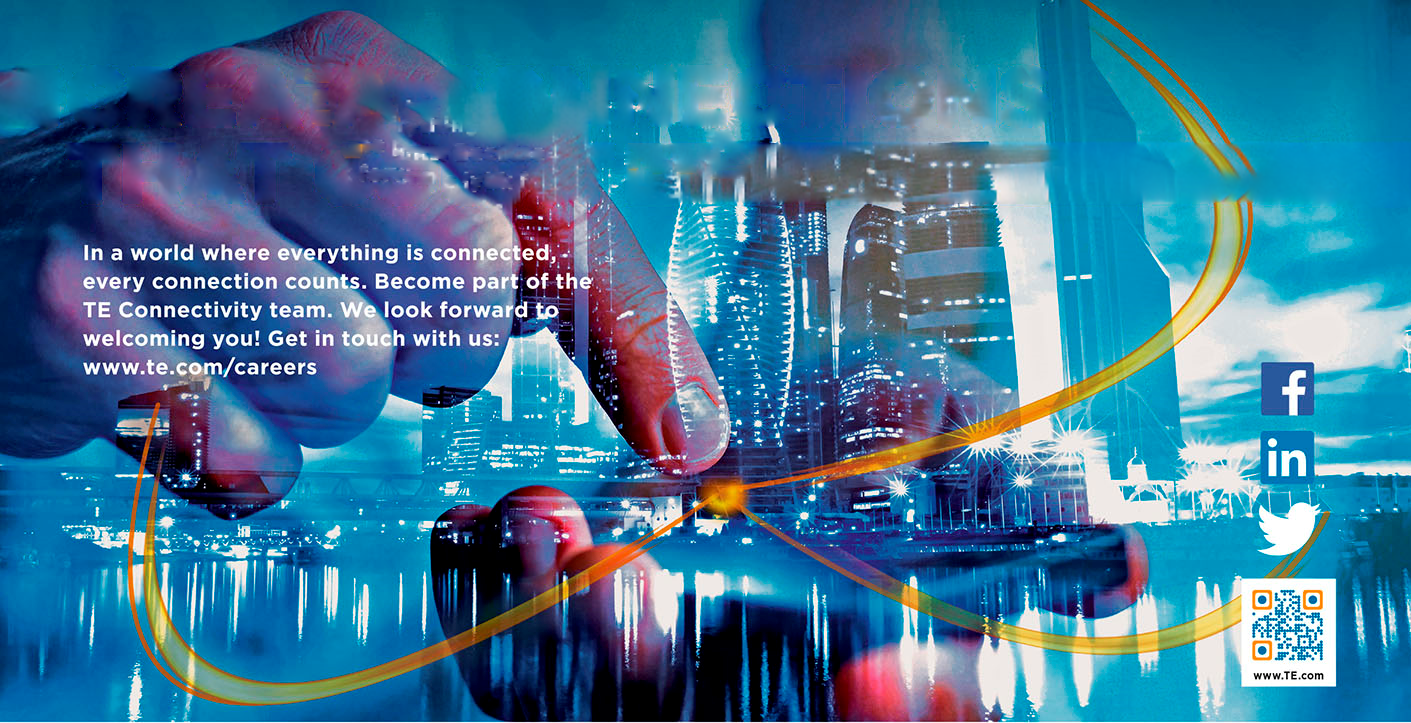 Quality Assurance Support Staňte se expertem v oblasti kvality!Poohlížíte se po brigádě a přemýšlíte, kde se dále rozvíjet? Nabízíme zázemí moderní dynamické společnosti působící v automotive a to jen 10 min za Brnem. Buďte součástí týmu vyrábějící součásti pro nové generace automobilů!Co Vás čeká?Podpora inženýrů kvality s vyšetřováním kořenových příčin reklamací a problémů ve výroběPodpora inženýrů kvality při provádění analýz na kusech z výrobyPodpora inženýrů kvality při tvorbě reportůPodpora inženýrů kvality při aktualizaci procesní dokumentace: plány kontroly kvality (QIP), vizuální pomůcky (katalogy poruch), pokyny k tříděníCo požadujeme?Student vysoké školyIdeálně docházka 3-5 dní v týdnu, minimálně však 2 dny v týdnuZnalost čtení výkresůPovědomí o nástrojích kvality (5 WHY, Ishikawa, 8D) výhodouZnalost práce na počítači (MS Office)Dobré komunikační dovednostiZaměření na detailanalytické schopnostiAnglický a český jazyk na komunikativní úrovniU nás se máte opravdu na co těšit:nástupní mzda 150 Kč/hod, po zapracování až 180 Kč/hodzískáte znalosti a zkušenosti v nadnárodní společnostiRozšíření praktických zkušeností z Automotive průmyslu na kvalitě budete se učit od zkušených kolegůdlouhodobá spolupráce a možnost zaměstnání po ukončení studia příspěvek na dojížděnípříspěvek na stravovánípráce na DPČ se spolupracující agenturouKontakt: Lucie Klečková, email: lucie.kleckova@te.com